Allegato 1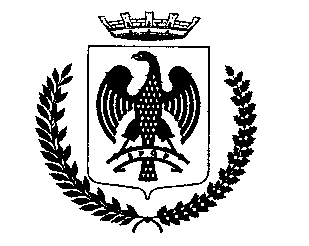 MODULO RICHIESTA UTILIZZO AREE VERDI COMPILARE IN STAMPATELLO							Spett.le		Comune di Palermo									Ufficio Sport e Impianti Sportivi									Via Scannaserpe, 1									sport@cert.comune.palermo.itIl/La sottoscritto/a (legale rappresentante) ________________________________________  Denominazione Sociale ____________________________________________________________Sede Legale _____________________________________________________________________Grandezza della sede espressa in metri quadri __________________________________________e-mail _____________________________________________ Cell _________________________PEC____________________________________________________________________________Iscritta alla Camera di Commercio di _________________________________________________con nr.__________________________________________________________________________Ovvero iscritta al Registro C.O.N.I. al nr. ______________________________________________C.F/P.IVA_______________________________________________________________________DICHIARA SOTTO LA PROPRIA RESPONSABILITA’Di rispondere di ogni eventuale danno, arrecato a cose o persone, derivante dall’utilizzo improprio, incauto e non corretto dei luoghi utilizzati, sollevando l’Amministrazione Comunale da ogni responsabilità in merito;Di esonerare l’Amministrazione Comunale da qualsiasi responsabilità civile o penale per eventuali problematiche connesse alla contrazione dell’infezione da COVID -19 ed anche in caso di danni arrecati a luoghi, a persone e cose per l’utilizzo delle aree verdi durante l’attività svolta.Di avere stipulato polizza assicurativa per tutti i propri iscritti fruitori dell’area verde.Di avere acquisito i certificati medici per lo svolgimento dell’attività sportiva, degli allenatori ed utenti che frequenteranno gli spazi chiesti.Di impegnarsi a mantenere per gg.14 le autocertificazioni COVID-19 compilate dai propri iscritti fruitori dell’area verde.Di impegnarsi a lasciare gli spazi assegnati nelle condizioni in cui sono stati consegnati.Ai sensi del DPR 445/2000, di essere in possesso delle autorizzazioni necessarie previste dalla legge e dai regolamenti comunali, per lo svolgimento del servizio, nonché di aver ottemperato con regolarità al pagamento delle imposte comunali.Di rispettare quanto stabilito nell’atto d’indirizzo di Giunta in ordine ai criteri fissati per l’utilizzo dei siti.CHIEDEL’utilizzo dell’Area verde _______________________________________________ per il periodo dal _______________________ al _____________________________ (max. gg. 15 e max. n. 20 utenti per area richiesta) per la disciplina __________________________________________________________________ Fasce orarie prenotabili: 08:30/10:00; 10:30/12:00; 12:30/14:00; 15:30/17:00; 17:30/19:00.ALLEGAIscrizione alla Camera di Commercio e/o copia iscrizione al Registro CONI valido per l’anno in corso;Dichiarazione con specifica: nominativo del referente, del responsabile organizzativo, degli istruttori/allenatori con i relativi tesserini di abilitazione; Copia documento d’identità del Legale Rappresentante;Modulo dichiarazioni ex art. 80 compilato.In attesa di riscontro, si porgono distinti saluti.Palermo lì ____________________                                            Firma del Legale Rappresentante                      								_________________________Informativa breve sul trattamento dei dati personali ai sensi del Reg. UE 2016/679 modificato dal D.Lgs 101/2018Si informa che i dati personali raccolti saranno trattati, anche con strumenti informatici, esclusivamente nell’ambito del procedimento per il quale la presente istanza viene resa ed ai fini amministrativi (autorizzazioni) e contabili (fatturazione).Si informa altresì che questa Amministrazione ha nominato il Responsabile Comunale della Protezione dei dati personali, al quale la S.V. si potrà rivolgere per tutte le questioni relative al trattamento dei propri dati personali ed all’esercizio dei diritti derivanti dalla normativa nazionale e comunitaria in materia di protezione dei dati personali, utilizzando il seguente indirizzo: rpd@comune.palermo.it. Il conferimento dei dati è obbligatorio ai fini della concessione dell’uso delle palestre scolastiche. L‘eventuale rifiuto comporterà l’impossibilità di usufruire del servizio richiesto. I dati da lei forniti sono accessibili esclusivamente al personale autorizzato al trattamento, che si impegnerà ad utilizzarli solo per le finalità sopra indicate ed a trattarli nel rispetto della normativa privacy. I suddetti dati saranno conservati nei termini di legge qualora previsti, ovvero per  il  tempo  necessario per  l’espletamento della  pratica  (salvo archiviazione se  necessaria).  Per l’informativa completa si rimanda a quanto pubblicato sul sito istituzionale del Comune di Palermo, nella sezione Amministrazione Trasparente – Informativa privacyDICHIARAZIONE SOSTITUTIVA DELL’ATTO DI NOTORIETA’(ART. 47 D.P.R. n. 445 del 28 dicembre 2000)Il sottoscritto ……………………………………………………………………………….….…. nato a ……………………….…………..….……. il …………..………………………., residente in……………………..……..via……………….………….………….…………..C.A.P……………. presso………………………………...………., C.F………………………………………….………. n.q. di Legale Rappresentante, dell’ …………………………………………………………………. consapevole delle sanzioni penali richiamate dall’art. 76 del D.P.R. 445 del 28 dicembre 2000 per i casi di dichiarazioni non veritiere, di formazione o uso di atti falsi,DICHIARAsotto la propria responsabilità l’insussistenza dei motivi di esclusione di cui all’art. 80 del D. Lgs. n. 50/2016.    Luogo e Data_________________                                                               							            Il Legale Rappresentante  	                                                                                                           (Timbro e Firma)Allegato: copia fotostatica del Documento di Identità.    	GIORNOFASCIA ORARIA SCELTAFASCIA ORARIA SECONDA OPZIONENOTELUNEDI’MARTEDI’MERCOLEDI’GIOVEDI’VENERDI’